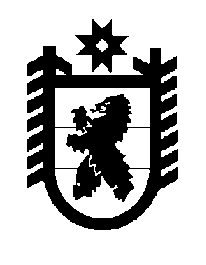 Российская Федерация Республика Карелия    ПРАВИТЕЛЬСТВО РЕСПУБЛИКИ КАРЕЛИЯПОСТАНОВЛЕНИЕот 1 апреля 2013 года № 116-Пг. Петрозаводск Об утверждении Порядка  представления лицом, поступающим  на должность руководителя государственного учреждения Республики Карелия, а также руководителем государственного учреждения Республики Карелия сведений о своих доходах, об имуществе                          и обязательствах имущественного характера и о доходах,                              об имуществе и обязательствах имущественного характера                  супруги (супруга) и несовершеннолетних детейВ соответствии со статьей 275 Трудового кодекса Российской Федерации Правительство Республики Карелия п о с т а н о в л я е т:1. Утвердить прилагаемый Порядок представления лицом, поступа-ющим на должность руководителя государственного учреждения Республики Карелия, а также руководителем государственного учреждения Республики Карелия сведений о своих доходах, об имуществе и обязательствах имущественного характера и о доходах, об имуществе                 и обязательствах имущественного характера супруги (супруга)                            и несовершеннолетних детей.2. Настоящее постановление вступает в силу по истечении десяти дней со дня его официального опубликования.            Глава Республики  Карелия                                                               А.П. ХудилайненУтвержден постановлениемПравительства Республики Карелияот 1 апреля 2013 года № 116-ППОРЯДОК представления лицом, поступающим  на должность руководителя государственного учреждения Республики Карелия, а также руководителем государственного учреждения Республики Карелия сведений о своих доходах, об имуществе и обязательствах имущественного характера и о доходах, об имуществе и обязательствах имущественного характера супруги (супруга) и несовершеннолетних детей1.  Настоящим Порядком в соответствии со статьей 275 Трудового кодекса Российской Федерации, частью 1 статьи 8 Федерального закона              от 25 декабря 2008 года № 273-ФЗ «О противодействии коррупции» определяются условия представления лицом, поступающим  на должность руководителя государственного учреждения Республики Карелия, а также руководителем государственного  учреждения Республики Карелия (далее – государственное учреждение) сведений о своих доходах, об имуществе                и обязательствах имущественного характера и о доходах, об имуществе                     и обязательствах имущественного характера супруги (супруга) и несовершен-нолетних детей (далее – сведения о доходах, об имуществе и обязательствах имущественного характера).2. Сведения о доходах, об имуществе и обязательствах имущественного характера представляются в виде справок по формам согласно               приложениям № 1-4 к настоящему Порядку.3. Лицо, поступающее на должность руководителя государственного учреждения при назначении на должность представляет:1) сведения о своих доходах, полученных от всех источников (включая доходы по прежнему месту работы или месту замещения выборной должности, пенсии, пособия, иные выплаты) за календарный год, предшествующий году  поступления на должность руководителя государственного учреждения, а также сведения об имуществе, принадлежащем ему на праве собственности, и о своих обязательствах имущественного характера по состоянию на первое число месяца, предшествующего месяцу поступления на должность руководителя государственного учреждения (на отчетную дату), в виде справки по форме согласно приложению № 1 к настоящему Порядку;2) сведения о доходах супруги (супруга) и несовершеннолетних детей, полученных от всех источников (включая заработную плату, пенсии, пособия, иные выплаты) за календарный год, предшествующий году поступления  на должность руководителя государственного учреждения, а также сведения об имуществе, принадлежащем им на праве собственности, и об их обязательствах имущественного характера по состоянию на первое число  месяца, предшествующего месяцу поступления на должность руководителя государственного учреждения (на отчетную дату), в виде справки по форме согласно приложению № 2 к настоящему Порядку.4. Руководитель государственного учреждения представляет ежегодно,    не позднее 30 апреля года, следующего за отчетным:1)  сведения о своих доходах, полученных за отчетный период (с 1 января по 31 декабря) от всех источников (включая заработную плату, пенсии, пособия и иные выплаты), а также сведения об имуществе и обязательствах имущественного характера по состоянию на конец отчетного периода в виде справки по форме согласно приложению № 3 к настоящему Порядку; 2) сведения о доходах супруги (супруга) и несовершеннолетних детей, полученных за отчетный период (с 1 января по 31 декабря) от всех источников (включая заработную плату, пенсии, пособия и иные выплаты), а также сведения об их имуществе и обязательствах имущественного характера по состоянию на конец отчетного периода в виде справки по форме согласно приложению № 4 к настоящему Порядку.5. Сведения о доходах, об имуществе и обязательствах имущественного характера представляются в кадровую службу органа исполнительной  власти Республики Карелия, являющегося учредителем государственного учреждения (далее – государственный орган). 6. В случае если руководитель государственного учреждения обнаружил, что в представленных им сведениях о доходах, об имуществе и обязательствах имущественного характера не отражены или не полностью отражены какие-либо сведения либо имеются ошибки, он вправе представить уточненные сведения не позднее 31 июля года, следующего за отчетным.7. Непредставление гражданином при поступлении на должность руководителя государственного учреждения сведений о доходах, об имуществе и обязательствах имущественного характера либо представление заведомо недостоверных или неполных сведений является основанием для отказа в приеме указанного гражданина на должность руководителя государственного учреждения.Непредставление руководителем государственного учреждения сведений о доходах, об имуществе и обязательствах имущественного характера либо представление заведомо недостоверных или неполных сведений является правонарушением, влекущим его увольнение с работы в государственном учреждении. 8. В случае непредставления руководителем государственного учреждения по объективным причинам сведений о доходах, об имуществе и обязательствах имущественного характера супруги (супруга) и несовершеннолетних детей в срок, указанный в абзаце первом пункта 4  настоящего Порядка,  сведения о доходах, об имуществе и обязательствах имущественного характера супруги (супруга) и несовершеннолетних детей              подлежат представлению в месячный срок после окончания обстоятельств, явившихся причиной их непредставления.9. Проверка достоверности и полноты сведений о доходах, об имуществе и обязательствах имущественного характера, представленных в соответствии с настоящим Порядком лицом, поступающим  на должность руководителя государственного учреждения, а также руководителем государственного учреждения, осуществляется в соответствии с законодательством.10. Сведения о доходах, об имуществе и обязательствах имущественного характера, представляемые лицом, поступающим  на должность руководителя государственного учреждения, а также руководителем государственного  учреждения в соответствии с настоящим Порядком, являются сведениями конфиденциального характера, если федеральным законом они не отнесены            к сведениям, составляющим государственную тайну.Приложение № 1к Порядку представления лицом, поступающим на должность руководителягосударственного учреждения Республики Карелия, а также руководителем государственного учрежденияРеспублики Карелия сведений о своих доходах, об имуществе и обязательствах имущественного характера  и о доходах, об имуществе  и обязательствах имущественного характерасупруги (супруга)  и несовершеннолетних детей(форма)В _________________________________________________________________________            (указывается наименование государственного органа Республики Карелия)СПРАВКАо доходах, об имуществе и обязательствах имущественногохарактера лица, поступающего  на должность руководителя государственного учреждения Республики КарелияЯ, _____________________________________________________________________________________(фамилия, имя, отчество, дата рождения)_______________________________________________________________________________________________________________________________________________________________________________________________________________________________________________________________________________________,(основное место работы, в случае отсутствия основного места работы – род занятий)проживающий по адресу: _______________________________________________________________________(адрес места жительства)_____________________________________________________________________________________________,сообщаю  сведения о своих доходах, об имуществе, о вкладах в банках, ценных бумагах, об обязательствах  имущественного  характера:Раздел 1. Сведения о доходах1_____________________________1 Указываются  доходы  (включая  пенсии,  пособия и иные выплаты) за отчетный период.2 Доход,  полученный  в  иностранной валюте, указывается в рублях по курсу Банка России на дату получения дохода.Раздел 2. Сведения об имуществе2.1. Недвижимое имущество_________________________1 Указывается вид собственности (индивидуальная,  общая);  для совместной собственности указываются иные лица (ф.и.о. или наименование), в собственности   которых  находится  имущество;  для  долевой  собственности указывается  доля  лица, поступающего на работу на должность руководителя государственного учреждения Республики Карелия, представляющего сведения.2 Указывается вид земельного участка (пая, доли): под индивидуальное жилищное строительство, дачный, садовый, приусадебный, огородный и др.2.2. Транспортные средства____________________________1 Указывается вид собственности (индивидуальная,  общая); для совместной собственности указываются иные лица (ф.и.о. или наименование), в собственности которых находится имущество; для долевой  собственности указывается доля лица, поступающего на работу на должность руководителя государственного учреждения Республики Карелия, представляющего сведения.Раздел 3. Сведения о денежных средствах, находящихся на счетах в банках и иных кредитных организациях___________________________1 Указываются  вид  счета (депозитный, текущий, расчетный, ссудный и др.) и валюта счета.2 Остаток на счете указывается по состоянию на отчетную дату. Для счетов  в  иностранной  валюте  остаток указывается в рублях по курсу Банка России на отчетную дату.Раздел 4. Сведения о ценных бумагах4.1. Акции и иное участие в коммерческих организациях____________________________1 Указываются   полное  или  сокращенное  официальное  наименование организации  и  ее  организационно-правовая  форма  (акционерное  общество, общество  с  ограниченной  ответственностью, товарищество, производственный кооператив и др.).2 Уставный  капитал  указывается  согласно  учредительным документам организации   по  состоянию  на  отчетную  дату.  Для  уставных  капиталов, выраженных  в  иностранной валюте, уставный капитал указывается в рублях по курсу Банка России на отчетную дату.3 Доля  участия  выражается в процентах от уставного капитала. Для акционерных  обществ  указываются  также номинальная стоимость и количество акций.4 Указываются  основание  приобретения  доли  участия (учредительный договор, приватизация, покупка, мена, дарение, наследование и др.), а также реквизиты (дата, номер) соответствующего договора или акта.4.2. Иные ценные бумаги________________________1 Указываются все ценные бумаги по видам (облигации, векселя и др.), за исключением акций, указанных в подразделе 4.1 «Акции и иное участие в коммерческих организациях».2 Указывается  общая  стоимость  ценных бумаг данного вида исходя из стоимости их приобретения                     (а если ее нельзя определить – исходя из рыночной стоимости  или  номинальной  стоимости). Для обязательств, выраженных в иностранной валюте, стоимость указывается в рублях по курсу Банка России на отчетную дату.Итого по разделу 4 «Сведения о ценных бумагах» суммарная декларированная стоимость ценных бумаг, включая доли участия в коммерческих организациях (рублей), _________________________________ ____________________________________________________________________________.Раздел 5. Сведения об обязательствах имущественного характера5.1. Объекты недвижимого имущества, находящиеся в пользовании1__________________________________1 Указываются по состоянию на отчетную дату.2 Указывается  вид  недвижимого  имущества (земельный участок, жилой дом, дача и др.).3 Указываются  вид  пользования (аренда, безвозмездное пользование и др.) и сроки пользования.4 Указываются основание пользования (договор, фактическое предоставление  и  др.), а также реквизиты (дата, номер) соответствующего договора или акта.5.2. Прочие обязательства1    _________________________________1 Указываются имеющиеся на отчетную дату срочные обязательства финансового характера на сумму, превышающую уровень 20 процентов дохода за отчетный период, за исключением обязательств, составляющих менее 100 тыс. рублей.2 Указывается существо обязательства (заем, кредит и др.).3 Указывается вторая сторона обязательства: кредитор или должник, его фамилия, имя и отчество (наименование юридического лица), адрес.4 Указываются основание возникновения обязательства (договор, передача денег или имущества и др.), а также реквизиты (дата, номер) соответствующего договора или акта.5 Указывается сумма основного обязательства (без суммы процентов). Для обязательств, выраженных в иностранной валюте, сумма указывается в рублях по курсу Банка России на отчетную дату.6 Указываются годовая процентная ставка обязательства, заложенное в обеспечение обязательства имущество, выданные в обеспечение обязательства гарантии и поручительства.Достоверность и полноту настоящих сведений подтверждаю.«__» _____________ 20__ г.    __________________________________________________________________                                                  (подпись лица, претендующего на должность руководителя государственного                                                                                            учреждения Республики Карелия)____________________________________________________________________________________________                                                            (ф.и.о. и подпись лица, принявшего справку)Приложение № 2к Порядку представления лицом, поступающим на должность руководителягосударственного учреждения Республики Карелия, а также руководителем государственного учрежденияРеспублики Карелия сведений о своих доходах, об имуществе и обязательствах имущественного характера и о доходах, об имуществе  и обязательствах имущественного характерасупруги (супруга) и несовершеннолетних детей(форма)В _________________________________________________________________________            (указывается наименование государственного органа Республики Карелия)СПРАВКАо доходах, об имуществе и обязательствах имущественногохарактера супруги (супруга) и несовершеннолетних детей лица, поступающего  на должность руководителя государственного учреждения Республики Карелия1Я, _____________________________________________________________________________________(фамилия, имя, отчество, дата рождения)_______________________________________________________________________________________________________________________________________________________________________________________________________________________________________________________________________________________,(основное место работы, в случае отсутствия основного места работы – род занятий)проживающий по адресу: _______________________________________________________________________(адрес места жительства)_____________________________________________________________________________________________,сообщаю сведения о доходах моей (моего) супруги (супруга), несовершеннолетней дочери, (несовершеннолетнего сына) ____________________________________________________________________ _____________________________________________________________________________________________(фамилия, имя, отчество, дата рождения)_____________________________________________________________________________________________(основное место работы или службы, занимаемая должность, в случае отсутствия основного места работы или службы – род занятий)об имуществе, о вкладах в банках, ценных бумагах, об обязательствах  имущественного  характера:_______________________________1 Сведения представляются отдельно на супругу (супруга) и на каждого из несовершеннолетних детей лица, поступающего на работу на должность руководителя государственного учреждения Республики Карелия, представляющего сведения.Раздел 1. Сведения о доходах1________________________________1  Указываются  доходы  (включая  пенсии,  пособия и иные выплаты) за отчетный период.2 Доход,  полученный  в  иностранной валюте, указывается в рублях по курсу Банка России на дату получения дохода.Раздел 2. Сведения об имуществе2.1. Недвижимое имущество______________________________1 Указывается вид собственности (индивидуальная,  общая); для совместной собственности указываются иные лица (ф.и.о. или наименование), в собственности которых находится имущество; для долевой  собственности указывается  доля  члена семьи лица, поступающего на работу на должность руководителя государственного учреждения Республики Карелия, представляющего сведения.2 Указывается вид земельного участка (пая, доли): под индивидуальное жилищное строительство, дачный, садовый, приусадебный, огородный и др.    2.2. Транспортные средства________________________________1 Указывается вид собственности (индивидуальная, общая); для совместной собственности указываются иные лица (ф.и.о. или наименование), в собственности   которых  находится  имущество;  для  долевой  собственности указывается  доля члена семьи лица, поступающего на работу на должность руководителя государственного учреждения Республики Карелия, представляющего сведения.Раздел 3. Сведения о денежных средствах, находящихся на счетах в банках и иных кредитных организациях________________________________1 Указываются  вид  счета (депозитный, текущий, расчетный, ссудный и др.) и валюта счета.2 Остаток  на  счете  указывается по состоянию на отчетную дату. Для счетов  в  иностранной  валюте  остаток указывается в рублях по курсу Банка России на отчетную дату.Раздел 4. Сведения о ценных бумагах4.1. Акции и иное участие в коммерческих организациях________________________________1 Указываются полное или сокращенное официальное наименование организации и ее организационно-правовая форма (акционерное общество, общество с ограниченной ответственностью, товарищество, производственный кооператив и др.).2  Уставный  капитал  указывается  согласно  учредительным документам организации   по  состоянию  на  отчетную дату. Для уставных капиталов, выраженных в иностранной валюте, уставный капитал указывается в рублях по курсу Банка России на отчетную дату.3 Доля участия выражается в процентах от уставного капитала. Для акционерных  обществ  указываются  также номинальная стоимость и количество акций.4 Указываются основание  приобретения доли участия (учредительный договор, приватизация, покупка, мена, дарение, наследование и др.), а также реквизиты (дата, номер) соответствующего договора или акта.4.2. Иные ценные бумаги________________________________1 Указываются все ценные бумаги по видам (облигации, векселя и др.), за  исключением  акций, указанных в подразделе 4.1 «Акции и иное участие в коммерческих организациях».2 Указывается общая стоимость ценных бумаг данного вида исходя из стоимости их приобретения (а если ее нельзя определить – исходя из рыночной стоимости или номинальной стоимости). Для обязательств,  выраженных  в иностранной валюте, стоимость указывается в рублях по курсу Банка России на отчетную дату.Итого по разделу 4 «Сведения о ценных бумагах» суммарная декларированная стоимость ценных бумаг, включая доли участия в коммерческих организациях (рублей), _________________________________ _____________________________________________________________________________________________.Раздел 5. Сведения об обязательствах имущественного характера5.1. Объекты недвижимого имущества, находящиеся в пользовании 1   __________________________________1 Указываются по состоянию на отчетную дату.2  Указывается  вид  недвижимого  имущества (земельный участок, жилой дом, дача и др.).3  Указываются  вид  пользования (аренда, безвозмездное пользование и др.) и сроки пользования.4 Указываются основание пользования (договор, фактическое предоставление  и  др.), а также реквизиты (дата, номер) соответствующего договора или акта.5.2. Прочие обязательства1______________________________1 Указываются имеющиеся на отчетную дату срочные обязательства финансового характера на сумму, превышающую уровень 20 процентов дохода за отчетный период, за исключением обязательств, составляющих менее 100 тыс. рублей.2 Указывается существо обязательства (заем, кредит и др.).3 Указывается вторая сторона обязательства: кредитор или должник, его фамилия, имя и отчество (наименование юридического лица), адрес.4 Указываются основание возникновения обязательства (договор, передача денег или имущества и др.), а также реквизиты (дата, номер) соответствующего договора или акта.5 Указывается сумма основного обязательства (без суммы процентов). Для обязательств, выраженных в иностранной валюте, сумма указывается в рублях по курсу Банка России на отчетную дату.6 Указываются годовая процентная ставка обязательства, заложенное в обеспечение обязательства имущество, выданные в обеспечение обязательства гарантии и поручительства.Достоверность и полноту настоящих сведений подтверждаю.«__» _____________ 20__ г.    __________________________________________________________________                                                  (подпись лица, претендующего на должность руководителя государственного                                                                                        учреждения Республики Карелия)____________________________________________________________________________________________(ф.и.о. и подпись лица, принявшего справку)Приложение № 3к Порядку представления лицом, поступающим на должность руководителягосударственного учреждения Республики Карелия, а также руководителем государственного учрежденияРеспублики Карелия сведений о своих доходах, об имуществе и обязательствах имущественного характера и о доходах, об имуществе  и обязательствах имущественного характерасупруги (супруга) и несовершеннолетних детей(форма)В _________________________________________________________________________            (указывается наименование государственного органа Республики Карелия)СПРАВКАо доходах, об имуществе и обязательствах имущественногохарактера руководителя государственного учреждения Республики КарелияЯ, _____________________________________________________________________________________,(фамилия, имя, отчество, дата рождения)проживающий по адресу: _______________________________________________________________________(адрес места жительства)_____________________________________________________________________________________________,сообщаю сведения о своих доходах за отчетный период с 1 января 20__г. по 31 декабря 20__г., об имуществе, о вкладах в банках, ценных бумагах, об обязательствах  имущественного  характера по состоянию на конец отчетного периода (на отчетную дату):Раздел 1. Сведения о доходах1_________________________1  Указываются  доходы  (включая  пенсии,  пособия и иные выплаты) за отчетный период.2 Доход,  полученный  в  иностранной валюте, указывается в рублях по курсу Банка России на дату получения дохода.Раздел 2. Сведения об имуществе2.1. Недвижимое имущество_________________________1 Указывается вид собственности (индивидуальная,  общая); для совместной собственности указываются иные лица (ф.и.о. или наименование), в собственности   которых  находится  имущество;  для  долевой  собственности указывается  доля  руководителя государственного учреждения Республики Карелия, представляющего сведения.2 Указывается вид земельного участка (пая, доли): под индивидуальное жилищное строительство, дачный, садовый, приусадебный, огородный и др.2.2. Транспортные средства_____________________________1 Указывается вид собственности (индивидуальная,  общая); для совместной собственности указываются иные лица (ф.и.о. или наименование), в собственности   которых  находится  имущество;  для  долевой  собственности указывается доля руководителя государственного учреждения Республики Карелия, представляющего сведения.Раздел 3. Сведения о денежных средствах, находящихся на счетах в банках и иных кредитных организациях_________________________1 Указываются  вид счета (депозитный, текущий, расчетный, ссудный и др.) и валюта счета.2 Остаток на счете  указывается по состоянию на отчетную дату. Для счетов  в  иностранной  валюте  остаток указывается в рублях по курсу Банка России на отчетную дату.Раздел 4. Сведения о ценных бумагах4.1. Акции и иное участие в коммерческих организациях_____________________________1 Указываются   полное  или  сокращенное  официальное  наименование организации  и  ее  организационно-правовая  форма  (акционерное  общество, общество  с  ограниченной  ответственностью, товарищество, производственный кооператив и др.).2 Уставный  капитал  указывается  согласно  учредительным документам организации   по  состоянию  на  отчетную  дату.  Для  уставных  капиталов, выраженных  в  иностранной валюте, уставный капитал указывается в рублях по курсу Банка России на отчетную дату.3 Доля  участия  выражается  в  процентах от уставного капитала. Для акционерных  обществ  указываются  также номинальная стоимость и количество акций.4 Указываются  основание  приобретения  доли  участия (учредительный договор, приватизация, покупка, мена, дарение, наследование и др.), а также реквизиты (дата, номер) соответствующего договора или акта.4.2. Иные ценные бумаги__________________________1 Указываются все ценные бумаги по видам (облигации, векселя и др.), за  исключением  акций, указанных в подразделе 4.1 «Акции и иное участие в коммерческих организациях».2 Указывается  общая  стоимость  ценных бумаг данного вида исходя из стоимости их приобретения (а если ее нельзя определить – исходя из рыночной стоимости  или  номинальной  стоимости).  Для обязательств,  выраженных  в иностранной валюте, стоимость указывается в рублях по курсу Банка России на отчетную датуИтого по разделу 4 «Сведения о ценных бумагах» суммарная декларированная стоимость ценных бумаг, включая доли участия в коммерческих организациях (рублей), _________________________________ _____________________________________________________________________________________________..Раздел 5. Сведения об обязательствах имущественного характера5.1. Объекты недвижимого имущества, находящиеся в пользовании1______________________________1 Указываются по состоянию на отчетную дату.2  Указывается  вид  недвижимого  имущества (земельный участок, жилой дом, дача и др.).3  Указываются  вид  пользования (аренда, безвозмездное пользование и др.) и сроки пользования.4 Указываются  основание пользования (договор, фактическое предоставление и  др.), а также реквизиты (дата, номер) соответствующего договора или акта.5.2. Прочие обязательства1______________________________1 Указываются имеющиеся на отчетную дату срочные обязательства финансового характера на сумму, превышающую уровень 20 процентов дохода за отчетный период, за исключением обязательств, составляющих менее 100 тыс. рублей.2 Указывается существо обязательства (заем, кредит и др.).3 Указывается вторая сторона обязательства: кредитор или должник, его фамилия, имя и отчество (наименование юридического лица), адрес.4 Указываются основание возникновения обязательства (договор, передача денег или имущества и др.), а также реквизиты (дата, номер) соответствующего договора или акта.5 Указывается сумма основного обязательства (без суммы процентов). Для обязательств, выраженных в иностранной валюте, сумма указывается в рублях по курсу Банка России на отчетную дату.6 Указываются годовая процентная ставка обязательства, заложенное в обеспечение обязательства имущество, выданные в обеспечение обязательства гарантии и поручительства.Достоверность и полноту настоящих сведений подтверждаю.«__» _____________ 20__ г.    ___________________________________________________________________(подпись руководителя государственного учреждения Республики Карелия)_____________________________________________________________________________________________(ф.и.о. и подпись лица, принявшего справку)Приложение № 4к Порядку представления лицом, поступающим на должность руководителягосударственного учреждения Республики Карелия, а также руководителем государственного учрежденияРеспублики Карелия сведений о своих доходах, об имуществе и обязательствах имущественного характера и о доходах, об имуществе  и обязательствах имущественного характерасупруги (супруга) и несовершеннолетних детей(форма)В _________________________________________________________________________ (указывается наименование государственного органа Республики Карелия)СПРАВКАо доходах, об имуществе и обязательствах имущественногохарактера супруги (супруга) и несовершеннолетних детей руководителя государственного учреждения Республики Карелия1Я, _____________________________________________________________________________________(фамилия, имя, отчество, дата рождения)_____________________________________________________________________________________________,проживающий по адресу: _______________________________________________________________________(адрес места жительства)_____________________________________________________________________________________________,сообщаю  сведения о доходах за отчетный период с 1 января 20__г. по 31 декабря 20__г.  моей (моего) супруги (супруга), несовершеннолетней дочери, (несовершеннолетнего сына) __________________________ _____________________________________________________________________________________________ _____________________________________________________________________________________________(фамилия, имя, отчество, дата рождения)_____________________________________________________________________________________________(основное место работы или службы, занимаемая должность, в случае отсутствия основного места работы или службы – род занятий)об имуществе, о вкладах в банках, ценных бумагах, об обязательствах  имущественного  характера по состоянию на конец отчетного периода (на отчетную дату).___________________________________1 Сведения представляются отдельно на супругу (супруга) и на каждого из несовершеннолетних детей руководителя государственного учреждения Республики Карелия, представляющего сведения.Раздел 1. Сведения о доходах1_____________________________1  Указываются  доходы  (включая  пенсии,  пособия и иные выплаты) за отчетный период.2  Доход,  полученный  в  иностранной валюте, указывается в рублях по курсу Банка России на дату получения дохода.Раздел 2. Сведения об имуществе2.1. Недвижимое имущество_______________________________1 Указывается   вид   собственности  (индивидуальная,  общая);  для совместной собственности указываются иные лица (ф.и.о. или наименование), в собственности   которых  находится  имущество;  для  долевой  собственности указывается  доля  члена семьи руководителя государственного учреждения Республики Карелия, представляющего сведения.2 Указывается вид земельного участка (пая, доли): под индивидуальное жилищное строительство, дачный, садовый, приусадебный, огородный и др.2.2. Транспортные средства__________________________________1 Указывается   вид   собственности  (индивидуальная,  общая);  для совместной собственности указываются иные лица (ф.и.о. или наименование), в собственности   которых  находится  имущество;  для  долевой  собственности указывается  доля члена семьи руководителя государственного учреждения Республики Карелия, представляющего сведения.Раздел 3. Сведения о денежных средствах, находящихся на счетах в банках и иных кредитных организациях__________________________________1  Указываются  вид  счета (депозитный, текущий, расчетный, ссудный и др.) и валюта счета.2 Остаток  на  счете  указывается по состоянию на отчетную дату. Для счетов  в  иностранной  валюте  остаток указывается в рублях по курсу Банка России на отчетную дату.Раздел 4. Сведения о ценных бумагах4.1. Акции и иное участие в коммерческих организациях________________________________________1 Указываются   полное  или  сокращенное  официальное  наименование организации  и  ее  организационно-правовая  форма  (акционерное  общество, общество  с  ограниченной  ответственностью, товарищество, производственный кооператив и др.).2 Уставный  капитал  указывается  согласно  учредительным документам организации   по  состоянию  на  отчетную  дату.  Для  уставных  капиталов, выраженных  в  иностранной валюте, уставный капитал указывается в рублях по курсу Банка России на отчетную дату.3 Доля  участия  выражается  в  процентах от уставного капитала. Для акционерных  обществ  указываются  также номинальная стоимость и количество акций.4 Указываются  основание  приобретения  доли  участия (учредительный договор, приватизация, покупка, мена, дарение, наследование и др.), а также реквизиты (дата, номер) соответствующего договора или акта.4.2. Иные ценные бумаги________________________________________________1 Указываются все ценные бумаги по видам (облигации, векселя и др.), за  исключением  акций, указанных в подразделе 4.1 «Акции и иное участие в коммерческих организациях».2  Указывается  общая  стоимость  ценных бумаг данного вида исходя из стоимости их приобретения (а если ее нельзя определить - исходя из рыночной стоимости  или  номинальной  стоимости).  Для обязательств,  выраженных  в иностранной валюте, стоимость указывается в рублях по курсу Банка России на отчетную дату.Итого по разделу 4 «Сведения о ценных бумагах» суммарная декларированная стоимость ценных бумаг, включая доли участия в коммерческих организациях (рублей), _________________________________                                _____________________________________________________________________________________________.Раздел 5. Сведения об обязательствах имущественного характера5.1. Объекты недвижимого имущества, находящиеся в пользовании1___________________________________1 Указываются по состоянию на отчетную дату.2  Указывается  вид  недвижимого  имущества (земельный участок, жилой дом, дача и др.).3  Указываются  вид  пользования (аренда, безвозмездное пользование и др.) и сроки пользования.4 Указываются  основание пользования (договор, фактическое предоставление и  др.), а также реквизиты (дата, номер) соответствующего договора или акта.5.2. Прочие обязательства1_________________________________1 Указываются имеющиеся на отчетную дату срочные обязательства финансового характера на сумму, превышающую уровень 20 процентов дохода за отчетный период, за исключением обязательств, составляющих менее 100 тыс. рублей.2 Указывается существо обязательства (заем, кредит и др.).3 Указывается вторая сторона обязательства: кредитор или должник, его фамилия, имя и отчество (наименование юридического лица), адрес.4 Указываются основание возникновения обязательства (договор, передача денег или имущества и др.), а также реквизиты (дата, номер) соответствующего договора или акта.5 Указывается сумма основного обязательства (без суммы процентов). Для обязательств, выраженных в иностранной валюте, сумма указывается в рублях по курсу Банка России на отчетную дату.6 Указываются годовая процентная ставка обязательства, заложенное в обеспечение обязательства имущество, выданные в обеспечение обязательства гарантии и поручительства.Достоверность и полноту настоящих сведений подтверждаю.«__» _____________ 20__ г.    ___________________________________________________________________(подпись руководителя государственного учреждения Республики Карелия)_____________________________________________________________________________________________(ф.и.о. и подпись лица, принявшего справку)№ 
п/пВид доходаВеличина дохода2 
(рублей)1231.Доход по основному месту работы  2.Доход от педагогической деятельности3.Доход от научной деятельности4.Доход от иной творческой деятельности5.Доход от вкладов в банках и иных кредитных организациях      6.Доход от ценных бумаг и долей участия в коммерческих организациях                     7.Иные доходы (указать вид дохода):
1) 7.2) 8.Итого доход за отчетный период   № 
п/пВид и наименование
имуществаВид     
собственности1Место нахождения
(адрес)Площадь
(кв. м)123451.Земельные участки2:
1) 1.2)          1.3)          2.Жилые дома: 
1)     2.2)          2.3)          3.Квартиры:   
1) 3.2)          3.3)          4.Дачи:       
1) 4.2)          4.3)          5.Гаражи:     
1) 5.2)          5.3)          6.Иное недвижимое имущество:  
1)   6.2)          6.3)          № 
п/пВид и марка транспортного    
средстваВид собственности1Место регистрации12341.Автомобили легковые:
1)1.2)2.Автомобили грузовые:
1)2.2)3.Автоприцепы:        
1)3.2)4.Мототранспортные средства:           
1)4.2)12345.Сельскохозяйственная техника:1)5.2)6.Водный транспорт:   
1)6.2)7.Воздушный транспорт:
1)7.2)8.Иные транспортные средства:           
1)8.2)№
п/пНаименование и 
адрес банка или
иной кредитной   
организацииВид и  
валюта 
счета1Дата   
открытия 
счетаНомер  
счетаОстаток на  
счете2
(рублей)1234561.2.3№ 
п/пНаименование и 
организационно-
правовая форма 
организации1Место   
нахождения 
организации
(адрес)Уставный   
капитал2 
(рублей)Доля   
участия3 
Основание
участия4
1234561.№
п/пВид ценной
бумаги1Лицо, выпустившее 
ценную бумагуНоминальная величина обязательства (рублей)Общее   
количествоОбщая стоимость2 (рублей)1234561.№ 
п/пВид   
имущества2Вид и срок 
пользования3Основание 
пользования4Место   
нахождения (адрес)Площадь
(кв. м)1234561.№ 
п/пСодержание  
обязательства2Кредитор 
(должник)3Основание  
возникновения4Сумма обязательства
(рублей)5 Условия 
обязательства61234561.2.3.4.5.№ 
п/пВид доходаВеличина дохода2
(рублей)1231.Доход по основному месту работы  2.Доход от педагогической деятельности3.Доход от научной деятельности4.Доход от иной творческой деятельности5.Доход от вкладов в банках и иных кредитных организациях      6.Доход от ценных бумаг и долей участия в коммерческих организациях                     1237.Иные доходы (указать вид дохода):
1) 7.2) 8.Итого доход за отчетный период   № 
п/пВид и наименование
имуществаВид     
собственности1Место нахождения
(адрес)Площадь
(кв. м)123451.Земельные участки2:
1) 1.2)          1.3)          2.Жилые дома: 
1)     2.2)          2.3)          3.Квартиры:   
1) 3.2)          3.3)          4.Дачи:       
1) 4.2)          4.3)          5.Гаражи:     
1) 5.2)          5.3)          6.Иное недвижимое имущество:  
1)   6.2)          6.3)          № 
п/пВид и марка транспортного    
средстваВид собственности1Место регистрации12   341.Автомобили легковые:
1) 1.2)                  2.Автомобили грузовые:
1) 2.2)                  12   343.Автоприцепы:        
1) 3.2)                  4.Мототранспортные средства:           
1) 4.2)                  5.Сельскохозяйственная техника:  1)                  5.2)                  6.Водный транспорт:   
1) 6.2)                  7.Воздушный транспорт:
1) 7.2)                  8.Иные транспортные средства:           
1) 8.2)                  №
п/пНаименование и 
адрес банка или иной кредитной организацииВид и  
валюта 
счета1Дата   
открытия 
счетаНомер  
счетаОстаток на  
счете2
(рублей)1234561.2.3№ п/пНаименование и организационно-правовая форма 
организации1Место   
нахождения 
организации
(адрес)Уставный   
капитал2
(рублей)Доля   
участия3 
Основание
участия4 
1234561.№
п/пВид ценной
бумаги1Лицо,    
выпустившее 
ценную бумагуНоминальная величина обязательства
(рублей)Общее   
количествоОбщая    
стоимость2
(рублей)1234561.№ 
п/пВид   
имущества2Вид и срок 
пользования3Основание 
пользования4Место   
нахождения (адрес)Площадь
(кв. м)1234561.№ 
п/пСодержание  
обязательства2Кредитор (должник)3
Основание  
возникновения4Сумма обязательства
(рублей)5Условия 
обязательства61234561.2.3.4.5.№ 
п/пВид доходаВеличина дохода2
(рублей)1231.Доход по основному месту работы  2.Доход от педагогической деятельности3.Доход от научной деятельности4.Доход от иной творческой деятельности5.Доход от вкладов в банках и иных кредитных организациях      6.Доход от ценных бумаг и долей участия в коммерческих организациях                     7.Иные доходы (указать вид дохода):
1) 7.2) 8.Итого доход за отчетный период   № 
п/пВид и наименование
имуществаВид     
собственности1Место нахождения
(адрес)Площадь
(кв. м)123451.Земельные участки2:
1) 1.2)          1.3)          123452.Жилые дома: 
1)     2.2)          2.3)          3.Квартиры:   
1) 3.2)          3.3)          4.Дачи:       
1) 4.2)          4.3)          5.Гаражи:     
1) 5.2)          5.3)          6.Иное недвижимое имущество:  
1)   6.2)          6.3)          № 
п/пВид и марка транспортного    
средстваВид собственности1Место регистрации1.Автомобили легковые:
1) 1.2)                  2.Автомобили грузовые:
1) 2.2)                  3.Автоприцепы:        
1) 3.2)                  4.Мототранспортные средства:           
1) 4.2)                  5.Сельскохозяйственная техника:  1)                  5.2)                  6.Водный транспорт:   
1) 6.2)                  7.Воздушный транспорт:
1) 7.2)                  8.Иные транспортные средства:           
1) 8.2)                  №
п/пНаименование и 
адрес банка или иной кредитной организацииВид и  
валюта 
счета1Дата   
открытия 
счетаНомер  
счетаОстаток на  
счете2
(рублей)1234561.2.3№ п/пНаименование и организационно-правовая форма 
организации1Место   
нахождения 
организации
(адрес)Уставный   
капитал2
(рублей)Доля   
участия3 
Основание
участия4 
1234561.№
п/пВид ценной
бумаги1Лицо,    
выпустившее 
ценную бумагуНоминальная величина обязательства
(рублей)Общее   
количествоОбщая    
стоимость2
(рублей)1234561.№ 
п/пВид   
имущества2Вид и срок 
пользования3Основание 
пользования4Место   
нахождения (адрес)Площадь
(кв. м)1234561.№ 
п/пСодержание  
обязательства2Кредитор (должник)3
Основание  
возникновения4Сумма обязательства
(рублей)5Условия 
обязательства61234561.2.3.4.5.№ 
п/пВид доходаВеличина дохода2 
(рублей)1231.Доход по основному месту работы  2.Доход от педагогической деятельности3.Доход от научной деятельности4.Доход от иной творческой деятельности5.Доход от вкладов в банках и иных кредитных организациях      6.Доход от ценных бумаг и долей участия в коммерческих организациях                      7.Иные доходы (указать вид дохода):
1)  7.2) 8.Итого доход за отчетный период   № 
п/пВид и наименование
имуществаВид     
собственности1Место нахождения
(адрес)Площадь
(кв. м)123451.Земельные участки2:
1) 1.2)          1.3)          2.Жилые дома: 
1)     2.2)          2.3)          3.Квартиры:   
1) 3.2)          3.3)          4.Дачи:       
1) 4.2)          4.3)          5.Гаражи:     
1) 5.2)          5.3)          6.Иное недвижимое имущество:  
1)   6.2)          6.3)          № 
п/пВид и марка транспортного    
средстваВид собственности1Место регистрации12341.Автомобили легковые:
1) 1.2)                  2.Автомобили грузовые:
1) 2.2)                  3.Автоприцепы:        
1) 3.2)                  4.Мототранспортные средства:           
1) 4.2)                  12345.Сельскохозяйственная техника:  1)                  5.2)                  6.Водный транспорт:   
1) 6.2)                  7.Воздушный транспорт:
1) 7.2)                  8.Иные транспортные средства:           
1) 8.2)                  №
п/пНаименование и 
адрес банка или иной кредитной организацииВид и валюта 
счета1Дата   
открытия счетаНомер  
счетаОстаток на  
счете2
(рублей)1234561.2.3№ п/пНаименование и организационно-правовая форма 
организации1Место   
нахождения 
организации
(адрес)Уставный   
капитал2
(рублей)Доля   
участия3 
Основание
участия4 
1234561.№
п/пВид ценной
бумаги1Лицо,    
выпустившее 
ценную бумагуНоминальная величина обязательства
(рублей)Общее   
количествоОбщая    
стоимость2
(рублей)1234561.№ 
п/пВид   
имущества2Вид и срок 
пользования3Основание 
пользования4Место   
нахождения (адрес)Площадь
(кв. м)1234561.№ 
п/пСодержание  
обязательства2Кредитор (должник)3
Основание  
возникновения4Сумма обязательства
(рублей)5Условия 
обязательства6 1234561.2.3.4.5.